تعلیم و تربیت استثناییمقدمهاي بر جایگاه بازي درمانی در مشکلات روان شناختی کودکانزهرا برزگر / کارشناس ارشد روانشناسی کودکان استثنایی / دانشگاه علوم بهزیستی و توانبخشیچکیده:اختلالات رفتاري در پیش از دبستان می تواند پیش بینی کننده مشکلات رفتاري شدید در سال هاي دبستان محسوب شوند و به اعمال بزهکـاري در نوجوانی و بالاخره شخصیت ضد اجتماعی در بزرگسالی منتهی شود. افزون بر این مجموع این موارد می تواند باعث ایجاد مشکلات فـراوان بـراي خانواده، اطرافیان کودك و کل جامعه شده و هزینه هاي قابل توجهی را نیز بر آنها تحمیل کند (استورمونت ،.(2002 در این چارچوب لـزوم مداخلـه بهنگام که از شدت نشانه هاي زودرس آنها بکاهد و از پایداري آنها جلوگیري کند اجتنابناپذیر می شود. در میان روشهاي درمانگري در کودکان ، بازي درمانگري یکی از شاخص ترین و پرکاربردترین روشها است که روانشناسان و پژوهش گران متعددي طی چنـدین دهـه از ایـن روش بـراي درمان طیف وسیعی از اختلال ها و مشکلات بهره جسته اند و اثر بخشی آن را به اثبات رسانیدهاند (براتون ،ري ، راین و جونز، .(2005واژههاي کلیدي: اختلالات رفتاري، پیش دبستان، بازي درمانیسال سیزدهم – 1392 – شماره – 2 پیاپی 115مشکلات رایج عاطفی و رفتاري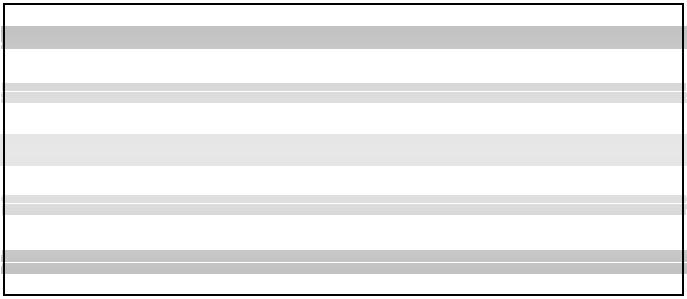 سال سیزدهم – 1392 – شماره – 2 پیاپی 115از همه و بعـد از آن اخـتلال نارسـاییتوجـه/ بـیشفعـالی و اختلال سلوك قرار داشت (جلالی، .(1383درمان اختلالات رفتاري:اغلب درمـانهـاییکـه در مـورد کودکـان و نوجوانـان بـا اخــتلالات رفتــاري صــورت مــیگیــرد، در چهــارچوب رویکردهـاي گونــاگون قـرار دارنــد. دارودرمـانی، رفتــار-درمــانی، رواندرمــانی، خــانوادهدرمــانی، گــروهدرمــانی و بــازيدرمــانی. (شــکوهی یکتــا، .(1384 ایــنکــه بــازي درمانگري یک روشکاملاً شناخته شده در محـیط روان-شناســی کــودك اســت امــا تــا چنــدي پــیش ایــن شــیوه از پشتوانه تجربی اندکی برخـوردار بـود. تـلاش بـراي اثبـات بازي درمـانگري هفـت دهـه قـدمت دارد. در دهـه 1940، اکسلاین نخسـتین بـار بـه طـور جـدي کوشـید اعتبـار ایـن روش مداخله را از طریق بررسـی دقیـق سـوابق مراجعـانش نشان دهـد. امـا تـلاشهـاي وي بـه دلیـل عـدم اسـتفاده از روشهاي آماري متناسب، به نتیجه قابل قبولی منتهی نشد. پس از آن نیز پژوهشهاي متعـددي در ایـن عرصـه انجـام شدند. اما حجم پایین نمونهها و عدم کنتـرل دقیـق شـرایط پژوهش، تعمیمپذیري نتایج را با محدودیت روبـه رو مـی-ســاخت. در ســالهــاي اخیــر، در پرتــو جنــبش شناســایی درمــانگريهــاي مبتنــی بــر شــواهد، پــژوهش در زمینــه درمــانگري بــهطــور چشــمگیــري افــزایش یافتــه اســت و پژوهشگران کوشیدهاند بازي درمانگري را به عنـوان یـک روش درمانگري موثر در درمان طیف وسیعی از مشکلاتاخــتلالهــاي دوران کــودکی، در فهرســت مــوثرترینپرکــاربردترین روشهــاي درمــانی قــرار دهنــد(بیــات، .(1387در میــان روشهــاي درمــانگري در کودکــان، بــازي درمانگري یکی از شاخصترین و پرکـاربردترین روشهـا است که روانشناسان و پژوهشگران متعددي طـی چنـدین دهه از این روش براي درمان طیف وسیعی از اخـتلالهـا و38مشــکلات بهــره جســتهانــد و اثربخشــی آن را بــه اثبــات رسانیدهاند (براتون1، ري2، راین3 و جونز4،.(2005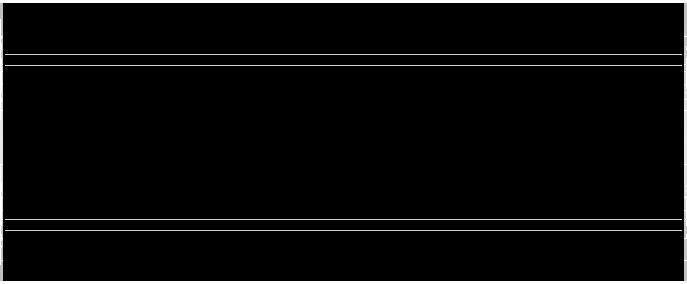 بازي درمانی گروهی براي درمانگر فرصتی را فراهم میکندکهبه کودکان کمک کنند تا یاد بگیرند که تعارضات را حل نمایندبازي یکـی از مهـمتـرین مولفـههـاي زنـدگی کـودك است.کودکان از طریق بازي مـیتواننـد مهـارتهـا پایـه و اجتمــاعی را یــاد بگیرنــد و از طریــق بــازي رشــد کننــد بــه خصوص وسایل بازي، زمینه بازي یک نقـش تعیـینکننـده در بازي کودك دارد تا از این طریق بتواند جهان اطرافش را کشف کند. بازي کیفیت زندگی را از طریق رشد تفکر خلاقانه بهبود مـیبخشـد (میکـاییلن5،.(2010 بـازي وسـیله بیـــان و ارتبـــاط کـــودك اســـت و بـــهعقیـــده برخـــی از پژوهشــگران بخــش مهمــی از هــر فراینــد درمــانگري را تشکیل میدهد (واتسون6،.(2007 بازي بـراي رشـد بسـیار مهم میباشد زیرا با بهزیستی عاطفی و اجتماعی و فیزیکی کودکان و نوجوانان در ارتباط اسـت. تـاریخ رواندرمـانی کودکان پر اسـت از تـلاش در جهـت تقویـت امتیازهـایی که رواندرمانی دارد، شناخت و اهمیت بـازي گـام مهمـی در مسیر این تلاش است(کاشـانی، وزیـري، .(1999 بـازي براي رشد کـودك بسـیار مهـم مـیباشـد. زیـرا در ارتبـاط نزدیک با بهزیستی عاطفی، اجتماعی و فیزیکیکودکـان و نوجوانان مـیباشـد. در پـژوهش بتـز و همکـاران ( (1994، رشد و تکامل کودکان 3-6 ساله را از طریق بازي بررسـی کردند:1. Bratton, S .C2. Ray, D3. Raine,T4. Jones ,T5. Michaelen, M6. Watson,D.Iتعلیم و تربیت استثناییبازي-اجازه دادن به طفل براي بازي با اسـباب بـازيهـاي مختلـف نظیـر ابزار پزشکی، ابزار مربـوط بـه مشـاغل گونـاگون تراکتـور، ماشـین مسابقه، ماسکهاي مختلف و عروسکهاي خیمه شب بازياسباب بازيهاي ساختگی مثل لگو، بلـوكهـا، هواپیماسـازي یـا قطارسازي، پازلبازيهاي هنري مثل بریدن کارتها یا عکس ها با قیچیبازيهاي ساده مثل کارتهاي الفبا، حروف مغناطیسـی و بـازي-هاي حافظه، کتاب، داستان، آوار، وسایل موسیقی.بازي هاي فعال مثل سه چرخه سواري، توپ بازي، شناجنبه تکاملیپیشرفت قوه خیالپردازي کودك، ایجاد هماهنگیپیشرفت هماهنگی و افزایش مهارت هاي دستی-تکامل حرکات ظریف و ایجاد هماهنگی جهت پریدنآغاز فراگیري قانون، تحمل فقدان اذیت دادن، آموزش حروفاعداد، تشویق به مهارتهاي اجتماعیآمادگی جهت رویارویی با وقایع بزرگ زندگی، فائق آمدن بـر ترسها، آشنایی با جهان و پیشرفت مهارتهاي اجتماعیتکامــل، هماهنگی،تعــادل، قــدرت، توانــایی قضــاوت دربــاره توانمنـديهـاي جسـمی و محـدودیتهـاي همـاهنگی چشـمهـا و دستها.کاربردهاي بازي درمانگري در جمعیتهاي بالینی:- بیماري جسمانی و کودکان بستريپژوهشها ارزش بازيدرمانگري را در کاهشترسها، مشکلات اضطرابی و تنیدگیکودکان بستري در بیمارستان برجســـته ســـاختهانـــد.(کلاتـــوورثی1،1981، گویمـــور2، استفانســـون3، گودینـــاف4 وبوســـتون5، (2000، لنـــدرث6 وجونز (2002) 7، براي 15 نفر از کودکـان مبـتلا بـه دیابـت وابسـته بـه انسـولین کــه در یـک اردوي تابسـتانی شــرکت داشــتند، یــک دوره بــازي درمــانگري کــودك- محــور گروهی مشتمل بر 12 جلسه را به اجرا گذاشـت . ایـن اردو که در مجموع سه هفته به طول انجامیـد،کاهش معنـاداري اضطراب و مشکلات رفتاري در کودکـان گـروه نمونـه را بــه دنبــال داشــت، ایــن پژوهشــگران دریافتنــد کــه بــازي درمانگري در نهایـت بـه سـازش بهتـر بـا بیمـاري و بهبـود رابطه کودکان با والدینشان منجر شده بود.1. Clatworthy,S2. Goymour,K.L3. Stephenson ,C4. Goodenough,B5. Boulton ,C6. lenders7. jouns- ناتوانیهاي یادگیري:بیلس((1950 نخستین کسی بود که بـه اثربخشـی بـازي درمــانگري در کودکــان مبــتلا بــه مشــکلات یــادگیري پرداخــت. او توانســت بــا بــازي درمــانگري، مهــارتهــاي خواندن را در کودکـانی کـه در تحـول خوانـدن بـا تـأخیر مواجـه بودنـد ارتقـا دهـد. بـدین ترتیـب بـازي درمــانگري فــردي و گروهی،افــزایش ســطح خــود پنداشــت و بهبــود توانایی خواندن را در پی داشت (فـال، بـالواتر، جانسـون و نلسون، .(1999 افـزون بـر ایـن، یافتـه هـاي پـژوهش کـرو (1989) نشــان دهنــده تــأثیر ایــن روش در افــزایش میــزان استناد به موضع مهار درونی بود.(نقل از رنی، .(2000- نادیده گرفتن، آزار و سوء استفاده:پــژوهشهــا نشــان داده انــد بــازي درمــانگري یکــی از موثرترین شیوههاي درمانی در مورد کودکـانی اسـت کـه مــورد آزارو ســوء اســتفاده قــرار گرفتنــد. (نورکامــب8، وودینگ9، مارنینگتون10،.(2000 پژوهشـگران توانسـتند بـا8. Nurcombe,B9. Wooding,S10. Marrington,P39سال سیزدهم – 1392 – شماره – 2 پیاپی 115اســـتفاده از روش بـــازي درمـــانگري فـــردي و گروهـــی حرمت- خود آسیب دیده این کودکان را بهبود بخشـند و حس تسلط برخـورد را در آنـان تقویـت کننـد. اسـکات1، استارلینگ2، بورینگهام 3، پورتر4و لیلی(2003 ) 5، نیز به این این نتیجه رسیدهاند که بـازي درمـانگري مـیتوانـد سـطح خودپنداشت کودکان را افزایش دهد و به بهبـود مهـارت-هاي اجتماعی منجر شود.مشکلات و اختلالهاي درونی سازي شده:پژوهشهاي انجام شده در زمینه بـازي درمـانگري بـه-طور گستردهاي از تأثیر ایـن شـیوه درمـانگري در کـاهش انــواع مشــکلات درونــیســازي شــده حمایــت کــردهانــد (براتـــون، ري، رایـــن و جـــونز، 2005، بـــاگرلی،.(2004 میلســـون 6 و ریـــیس(1982) 7، میـــزان اضـــطراب جـــدایی کودکان 3-6 ساله را با استفاده از این روش کاهش دادند. کاســلو8 و تامپســون(1998) 9، نیــز بــا اســتناد بــه یافتــههــاي پژوهش خود، بازي درمـانگري را یـک روش درمـانگري اثربخش در تخفیـف افسـردگی کودکـان قلمـداد کردنـد. گـــارزا10 و براتـــون (2005)11، تـــأثیر بـــازي درمـــانگري کودك- محور را در کاهش رفتارهاي درونیسازي شـده کودکان در سن مدرسه مـورد بررسـی قـرار دادنـد. نتـایج نشان دادند کـه ایـن شـیوه درمـانگري بـه کـاهش متوسـط مشکلات درونیسازي شده (به خصوص اضطراب) منجـر مــیشــود. بــازي درمــانگران متعــددي از ایــن روش بــراي کــاهش نشــانههــاي اخــتلال تنیــدگی پــس ضــربهاي، در1. Scott,T.A2. Burlingame,G3. Starling,M4. Purter,c5. Lilly,J .P6. Milson,M .E7. Reiss ,S8. Kaslow ,N9. Thampson,M10. Garza,Y11. Bratton,S.C40کودکان سود جستهاند. (مک فرسون،.(2004 شن (2002) در مطالعــه نشــان داد بــازي درمــانگري موجــب کــاهش اضطراب و خطر اقدام به خود کشی به جـا مانـده از زلزلـه چین شد.مشکلات و اختلالهاي برونی سازي شده:پژوهشهاي انجام شده در زمینه تعیین اثربخشـی بـازي درمانگري در حیطه اختلالهاي برونیسازي شده به نتـایج قابل توجهی دست یافتـهانـد (براتـون، ري، رایـن و جـونز، (2005، ري(2005) 12، از بــازي درمــانگري بــراي کــاهش رفتارهـاي اغتشـاشآمیـز در مدرسـه بهـره گرفـت. پــري13 (1988) در مطالعهاي توانست الگوهاي رفتار برونـیسـازي شــده را در کودکــانی کــه در مدرســه دچــار مشــکلات سازشــی بودنــد، اصــلاح کنــد. برســتون14 و آیبــرگ15 (1998)، گـارزا16 و براتـون(2005) 17، بـا اسـتفاده از بــازي درمانگري مشـکلات برونـیسـازي کودکـان را تـا انـدازه زیادي کاهش دادند. بنابر گزارشهاي ارایه شـده، در ایـن بین، مشکلات رفتاري و هیجـانی بـیش از سـایر مشـکلات کاهش یافت. دوگـرا، پراراگـاوان (19949)، نیـز دریافتنـد بازي درمانگري مـیتوانـد پرخاشـگري را تـا حـد زیـادي تخفیف دهند. (نقل از براتون، ري، رایـن و جـونز، .(2005 یافتههاي پژوهش لویس18 و کـارچر(2002) 19، حـاکی از آن است که بازي درمانگري توانسـته از شـدت رفتارهـاي ضــد اجتمــاعی و پرخاشــگري کودکــان بکاهــد. ایــن دو پژوهشگر، بازي درمانگري دو نفـره را روش تاثیرگـذاري در کاهش مشکلات برونـیسـازي شـده معرفـی کـردهانـد12. Ray,D13. Perry, J.C14. Breston,E15. Eyberg,S16. Garza,Y17. Bratton,S18. Lewis,S.S19. Karcher,M.Jسال سیزدهم – 1392 – شماره – 2 پیاپی 115توجــه / بــیش فعــالی پرداختــهانــد و دریافتنــد کــه در دوره پیگیـري مــیتــوان از بــازي درمــانی بــه عنــوان یــک روش درمانی موثر بـراي کودکـان و نوجوانـان مبـتلا بـه اخـتلال نارسایی توجه/ بیشفعالی استفاده کرد.نتیجه گیري:با توجه به پژوهشها و مقالات در زمینـه بـازيدرمـانی میتوان نتیجه گرفت کـه بـازيدرمـانی، روشـی مناسـب و موثر در درمـان مشـکلات و اخـتلالات رفتـاري کودکـان میباشد و بـازي در سـنین پـیش از دبسـتان وسـیله مناسـبی براي ارتباط با کـودك مـیباشـد و از طریـق آن مـیتـوان مشکلات و اختلالات کودکان را درمـان نمـود و از بـروزمنابعمشکلات در بزرگسـالی پیشـگیري کـرد. عـلاوه بـر تـأثیر درمانی بازي، میتوان از بازي درمـانی در پیشـبرد اهـداف آموزشی نیز استفاده نمود. پیشنهاد مـیشـود کـه آمـوزش کودکـان در سـنین پـیشدبسـتانی در قالـب بـازيهـاي آموزشی و فعالیتهاي بدنی باشد، زیرا کودکان انگیزه و رغبت بسیار نسبت به بازي دارند و لازم اسـت از انگیـزه آنها نسبت به بازي بهرهگیري شود و در آموزش مفاهیم اولیه از بازيهاي آموزشی سازمان یافتـه و فعالیـتهـاي بدنی استفاده شود تا هر چـه سـریعتـر بتـوان بـه اهـداف آموزشی دست یافت. همچنین بازي وسیله سـادهاي بـراي والــدین و معلمــان مــیباشــد کــه از طریــق آن ارتبــاط موثرتري با کودك برقرار سازند.اسفند آبادي. ح ش، امامی پور.س، صدرالسادات.س ج (1382) "بررسی شیوع اختلال رفتاري در دانشآموزان مقطع ابتداي شهر ابهر " .فصلنامه توانبخشی، 12، . 34-43بهنیا.ف، (1381) بررسی کیفی رفتاري دانش آموزان دیرآموز ارجاعی به کلینیک کاردرمانی . فصلنامه اندیشه و رفتار سال هفتم، 4، .67-73 بیات، م.(.(1387 بررسی اثر بخشی بازي درمانگري کودك-محور بر کاهش نشانه هاي اختلال هاي برونی سازي شده در کودکان. پایان نامهکارشناسی ارشد، تهران : دانشگاه شهید بهشتی .جلالی، س.آقائی، الف. مولوي، ح. کار احمدي، م.(.(1387 تاثیر بازي درمانی گروهی بر هراس خاص کودکان 5 تا 11 ساله مراجعه کننده به درمانگاههاي علوم پزشکی اصفهان. دانش و پژوهش در روانشناسی .دانشگاه آزاد اسلامی واحد خوزستان (اصفهان). 38، .25-40خوشابی .ك ، مرادي . ش ، شجاعی . س ، همتی علمدار . ق ، دهشیري . غ ، عیسی مرادي . الف (1386) "بررسی میزان شیوع اختلالات رفتاري در دانشآموزان دوره ابتدایی استان ایلام " فصلنامه توانبخشی، دوره هشتم،29، . 28-34دوروتی ، ام. جفري، روي مک کونی، سی مون هسون ، بگذار بازي کنم (روانشناسی بازي): بازي هاي مناسب براي کودکان عادي و استثنایی . (ترجمه لیلی انگجی(1380 .تهران .انتشارات ساوالان.زارعپور،الف. فلاحی خشکناب، م. کاشانی نیا، ز. بیگلریان، الف. بابا شهابی، ر. .(1388) بررسی تاثیر بازي درمانی گروهی بر میزان افسرگی کودکان مبتلا به سرطان. مجله علمی علوم پزشکی کردستان.14،. 64- 72رسولی، خسروپرور،م((1379 بررسی اختلال رفتاري در مراجعین مرکز اختلال ذهنی پویا. پایان نامه کارشناسی ارشد کاردرمانی .تهران. دانشگاه علوم بهزیستی و توانبخشی .ص . 56ساراسون، باربارا، جی(.(1377 روانشناسی مرضی . ترجمه بهمن نجاریان و همکاران . تهران .انتشارات رشد . جلد 1 و 2 گریچن آ.گیمپل و ملیسا ال . هالند. درمان مشکلات عاطفی و رفتاري مهد کودکیها، کودکستانی و دبستانی .(ترجمه سید احمد جلالی1383 )،تهران. انتشارات پادرا .42تعلیم و تربیت استثناییشکوهی یکتا، م. پرند، الف.(.(1384 اختلالات رفتاري در کودکان و نوجوانان. تهران: انتشارات تیمورزاده.کاپلان، هروارد. سادوك،بنیامین . خلاصه روانپزشکی در علوم رفتاري.(ترجمه نصرت االله پورافکاري .(1383تهران.انتشارات شهرآب. کشکولی، غ.(.(1379 بررسی همهگیر شناسی اختلالات رفتاري کودکان در مدارس ابتدائی شهرستان بوشهر. پایاننامه کارشناسی ارشد روانشناسیبالینی. تهران.انستیتو روانپزشکی تهران. دانشگاه علوم پزشکی ایران.ملک خسروي.غ، زاده محمدي. ع، (1386) رابطه ناخواسته بودن تولد کودکان و مشکلات رفتاري و خانوادگی آنها، پژوهشکده خانواده سال سوم، 11، . 727-736مهرابی، ح.((1384 بررسی میزان شیوع اختلالات رفتاري در دانشآموزان دوره ابتدایی شهر اصفهان .کارشناسی تحقیقات سازمان آموزش و پرورش استان اصفهان.محمود قراینی، ج. بینا، م. باسمی، م. امامی، الف. نادري، ف.(.(1385 اثر بازي درمانی گروهی بر نشانههاي مرتبط با سوگ و آسیب ناشی از واقعه زلزله در کودکان 3 تا 6 سال بم. مرکز تحقیقات روانپزشکی و روانشناسی، .(2)160ملکشاهی، ف. فرهادي، ع.((1385، بررسی شیوع مشکلات رفتاري کودکان پیشدبستان شهرستان خرمآباد. فصلنامه علمی پژوهشی دانشگاه علوم پزشکی لرستان. دوره دهم .شماره .3مسلسل . 37Baggerly,J., parker, M.(2005). Child-centered group play therapy with African American boys of theelementay school level, journal of counseling & development, 83, 387 – 389. Barrett, D. (1975). The effects of play therapy on the social and psychological adjustment of five- to nine-year old children (Doctoral Dissertation, University of North Texas, 1975). Dissertation AbstractsInternational, A 36 (08), 5032Betz, C, husberger,M. wright, S.(1994). nersing care of children .second eclition , philadelphia: saunders co. Bratton, s.c., ray,.d, rain, t .& jones, l.(2005). The efficacy of therapy with children : a meta- analystic reviewof Treatment outcomes. Professional psychology :research and practice, 3d(4), 370-390. Brestan,E.,&Eybery,S.(1998 ).Effective psychosocial treatment of conduct disordered children andadolescent :29 years, 82 studies, and 5 ,272 kids. journal of clinical child psychology, 27,180-189.Bills, R.F.(1950 ).Non-directive play therapy with retarded readers. Journal of consulting psychology, 14,140-149. Clatworthy, s.(1981). Therapeutic play :effect on hospitalized children. Journal of association for care ofchildren's health,9.108-113. Clatworthy, s.(1981).Therapeutic play: Effect on hospitalized children. Journal of Association for Care ofchildren's Health, 9.108-113.Fall,M.,Balvanz,Johnson,L.&Nelson,L.(1999 ).A play therapy intervention and its relationship to self-efficacy and learning behaviorers. Professional school counselling, 2(3), 194-204 . Garza,Y.&Bratton,S .C.(2005).School-based child-centered play therapy with Hispanic children: outcomesand cultural considerations. international journal of play therapy,14(1),51 -79.Graham P. Cognitive Behavior therapy for children and families . Cambridge University. 1998:pp74,75.Gimpel, G.A., Holland, M.L. (2002). Emotional and behavioral problems of Young children: Effective.International Journal in the Preschool and Kindergarten Years , New York: Guilford Press. Goymour, K.L., Stephenson, C., Goodenough,B. & Boulton, C.(2002).Evaluating of oppositional defiant disorder: implication for assessment and treatment. Clinical and Family Psychology Review, 2 (3), 129-148.Hanser S, Meissler K, Ovevs R. Kids together: Agroup play therapy model for children with ADHDsymptomalogy. Journal of child and adolescent group therapy.2000;10:4. Hillary, L . Burdette, MD, MS, Robert C. Whitaker, MD, MPH.(2006).Resurrecting Free Play in youngchildren. arch pediatrics adolescne ,university of California-berkeley. vol 159. 46-50.43115 یپایپ – 2 هرامش – 1392 – مهدزیس لاسJanice, L.C., Rachel Masi., Jessica Vick.(2009). Social-emotional Development in Early Childhood.National Center For Childeren in Poverty.1-15Kendal, p.c.(2000). Childhood disorders. East susex: psychology press ltd.Kenneth, R. Ginsburg, MD, and the Communications and the Committee on Psychosocial Aspects of Child and Family Health.(2007). American Academy of Pediatrics.Kalslow, N.,& Thompson, M.(1998).Applying the criteria for empirically supported treatments to studies of psychosocial interventions for child and adolescent depression. journal of clinical child psychology,27,140-155.Kot,S. Landreth, G .& giordano, M. (1998).intensive group play therapy with child witnesses of domestic violence. international journal of play therapy, 7, 17-36.Libalnc, M.& Ritchie, M. (2001) .A meta- analysis of play therapy outcomes. Counseling psychology Quarterly . 14(2) . 149-163.Lewis, S.S.& karcher, M.J.(2002). Pair counselling: the effects of dyadic developmental play therapy on interpersonal understanding and externalizing behaviors. International journal of play therapy, 11(1), 19-41.Milson,S,M.E.,& Reiss,S.(1982).effects of three play conditions on separation anxirty in young children.journal of counseling and consulting psychology,50(3),389-395.Michaelene, M.Ostrosky and Hedda Meadan. (2010).Helping Children Play and Learn Together. Young Childeren.104-108.Mcguire, D.E(2000).child-centered group play therapy with childeren experiencing adjustment difficulties.doctoral dissertation, university of north texas. Dissertation abstracts international, A 61(10), 3908.Nurcombe, B., Wooding,S. Marring, P. Bick-man, L.& Roderts.G. (2000).child sexual abuse. II: treatment . Australia & new Zealand. journal of psychiatry, 34(1), 92-97.Perry,L.H.(1988).play therapy behavior of maladjusted and adjusted children. Doctoral Dissertation,University of North Texas. Dissertation Abstracts International, A 49(10).2937.Rennie,R.L.(2000). A comparison study of the effectiveness of individual and group play therapy in treating kindergarten children with adjustment problems. Doctoral dissertation,university of North Texas.Scott,T.A.,Burlingame,G.,Staling,M.,Porter,C.& Lilly,J.P.(2003).Effect of individual client-centered play therapy on sexually abused childrens mood, self-concept, and social competency, international journal of play therapy, 12(1), 7-30.Shen, Y.(2002).short-term group therapy with chiness earthquake victims: effects on anxity, depression, and adjustment, international journal of play therapy, 11,43-63.Stormont, M. (2002).Externalizing behavior problems in young children :contributing factors and early intervention. Psychology in the Schools , 39(2),121-154.Tyndall-lind, A. Landerth,G. & giordano, M.(2001). Intensive group play therapy with child witnesses of domestic violence. international journal of play therapy, 10, 53-83.Watson,D.L.(2007). An early intervention approach for students disaplaying negative externalizing behaviors associated with childhood depression . a study of the efficacy of play therapy in the school . A dissertation presented in partial fulfillment of the requirements for degree doctor of philosophy . Capella University.44مقدمهمقدمهکمک میکند. بدین ترتیب در حمایت از رشـد همـه جانبـهطی چند دهه گذشته علاقـه و توجـه بـه تحـول عـاطفی-طی چند دهه گذشته علاقـه و توجـه بـه تحـول عـاطفی-کودکان نقش موثر و ارزشمندي دارد (رسولی، .(1379اجتمــاعی کودکــان رو بــه فزونــی یافتــه اســت. پــیش از ایــناجتمــاعی کودکــان رو بــه فزونــی یافتــه اســت. پــیش از ایــناختلالات رفتاريپژوهشگران بر این باور بودند که مشـکلات کودکـان ناشـیپژوهشگران بر این باور بودند که مشـکلات کودکـان ناشـیاختلالات رفتارياز نارسایی تحولیآنهاست و این گروه از کودکان مشکلاتاز نارسایی تحولیآنهاست و این گروه از کودکان مشکلاتاختلالات رفتاري شامل گروهی از اختلالات کودکان ورا پشت سر خواهند گذاشت. واقعیت این است کـه اگرچـه،را پشت سر خواهند گذاشت. واقعیت این است کـه اگرچـه،نوجوانان است که به صورت صفات و عادات نامطلوب نظیرفراینــد تحــول همــواره بــا تغییــرات ســریع نمــیتوانــد فاقــدفراینــد تحــول همــواره بــا تغییــرات ســریع نمــیتوانــد فاقــدانگشت مکیدن،شب ادراري، حمـلات کـج خلقـی و یـا بـه-ناپایداري رفتاري باشد، اما کاملا روشن است که بسـیاري ازناپایداري رفتاري باشد، اما کاملا روشن است که بسـیاري ازصورت اختلالات سلوك، بزهکاري مانند فـرار از مدرسـه وکودکــان در ســالهــاي نخســتین کــودکی واجــد مشــکلاتکودکــان در ســالهــاي نخســتین کــودکی واجــد مشــکلاتمنزل، نزاع، مشاجره و یا به صورت صفات نوروتیک خـاصعاطفی و رفتاري هستند کـه در طـی زمـان و شـاید تـا دورانعاطفی و رفتاري هستند کـه در طـی زمـان و شـاید تـا دورانمانند تیک، اسپاسمهاي عادتی، خوابگردي و یـا بـه صـورتبلوغ و حتی بزرگسالی نیز تداوم مییابند (گیمپل1 و هالنـد2،بلوغ و حتی بزرگسالی نیز تداوم مییابند (گیمپل1 و هالنـد2،مشکلات تحصیلی و مسـائلی کلـی مربـوط بـه مدرسـه بـروز.(2002 کودکان از زمان تولد تا شـش سـالگی دوران بسـیار.(2002 کودکان از زمان تولد تا شـش سـالگی دوران بسـیارمیکنند (کاپلان و سادوك .(1382 در طبقهبندي دیگري ازمهمی را پشت سر مـیگذارنـد، ایـن دوران مهـمتـرین زمـانمهمی را پشت سر مـیگذارنـد، ایـن دوران مهـمتـرین زمـاناختلالات رفتاري، مشکلات رفتـاري و عـاطفی کودکـان دریادگیري است. روش یادگیري در ایـن دوران، بـهطـور قطـعیادگیري است. روش یادگیري در ایـن دوران، بـهطـور قطـعاصل به دو گروه کلی یعنی مشکلات بـرونسـو و مشـکلاتروش بازي میباشد. زیرا بازياساساً کودك محـور اسـت وروش بازي میباشد. زیرا بازياساساً کودك محـور اسـت ودرونسو تقسـیم مـیکننـد. مشـکلات بـرونسـو معطـوف بـهتقویت کننده نیازهـاي فـردي، توانـاییهـا و علایـق کـودكتقویت کننده نیازهـاي فـردي، توانـاییهـا و علایـق کـودكخارج و مشتمل بر رفتارهایی مانند برونریـزي، سـتیزهجـوییاســت. بــازي راهــی طبیعــی بــراي عقایــد و احساســات و نیــزاســت. بــازي راهــی طبیعــی بــراي عقایــد و احساســات و نیــزو نافرمانی و مشکلات درون سـو بیشـتر معطـوف بـه درون وکشف و شناخت دنیاي پیرامون کودکان محسوب مـیشـود.کشف و شناخت دنیاي پیرامون کودکان محسوب مـیشـود.مشتمل بر گوشهگیري، افسردگی و اضطراب میباشد عـلاوهبازي همچنین به ایجاد روابط اجتماعی بـین فـردي کودکـانبازي همچنین به ایجاد روابط اجتماعی بـین فـردي کودکـانبر این معمولا کودکان از خود رفتارهاي نشان میدهنـد کـهدر هـیچ یـک از ایـن دو حیطـه قـرار نمـیگیـرد (مشـکلات1. Gimpel, G.A1. Gimpel, G.Aخواب، تغذیه و مشکلات مربوط به آداب توالت رفتن) .1. Gimpel, G.A1. Gimpel, G.A2. Holland, M.L2. Holland, M.L35اختلال هاي وابسته بهاختلالهاي فراگیر رشدمشکلات دیگرمشکلات درون سومشکلات برون سوبد رفتاري و غفلتاختلالهاي فراگیر رشدمشکلات دیگرمشکلات درون سومشکلات برون سوبد رفتاري و غفلتاختلال استرس پس از آسیباتیسملالی انتخابیاختلال اضطراب جداییاختلال کمبود توجه/بیش فعالیاختلال دلبستگی واکنشیاختلال اسپرگربی اختیاري ادراراختلال اضطراب فراگیرنوع کمبود توجه غالباختلال رتاختلال تغذیه اي دورههراس اجتماعینوع بیش فعالی- تکانشیاختلال رتنوزادي یا ابتداي کودکیهراس اجتماعینوع بیش فعالی- تکانشینوزادي یا ابتداي کودکیاختلال از هم پاشید گیهرزه خوارياختلال وسواس فکري- عملینوع آمیختهکودکینشخواراختلال وسواس فکري- عملینوع آمیختهکودکینشخوارهراس ویژهمشکلات خواباختلال وحشت زدگیاختلال نافرمانی مقابله ايمشکلات خواباختلال افسرده سازه عمدهاختلال سلوكاختلال افسرده سازه عمدهاختلال سلوكاختلال افسرده خوییبازي درمانی:بازي درمانی:توصیف می شود کـه یـک ارتبـاط امـن را بـراي کـودكبازي درمانی یک روش درمانی است که براي درمـانبازي درمانی یک روش درمانی است که براي درمـانتوصیف میکند تا کودك به طور کامل خود را بیان کنـدمشـکلات و اخـتلالات کودکـان مــورد اسـتفاده قـرار مــیمشـکلات و اخـتلالات کودکـان مــورد اسـتفاده قـرار مــی(ري، .(2004 بازي درمانی به دو صورت فردي و گروهی(ري، .(2004 بازي درمانی به دو صورت فردي و گروهیگیرد. هر چند کاربردهاي بازي درمانی در مقالات متعـددگیرد. هر چند کاربردهاي بازي درمانی در مقالات متعـددمیباشد. بازي درمانگري گروهی پیوند طبیعـی دو درمـانمیباشد. بازي درمانگري گروهی پیوند طبیعـی دو درمـانمورد تایید قرار گرفته است، ولی انـدازه گیـري رفتارهـايمورد تایید قرار گرفته است، ولی انـدازه گیـري رفتارهـايمـوثر اسـت. ایـن رویکــرد درمـانی بـراي کودکـان فراینــدمـوثر اسـت. ایـن رویکــرد درمـانی بـراي کودکـان فراینــدمشکل دار، هدف و تظاهرات تغییر آن به نـدرت گـزارشمشکل دار، هدف و تظاهرات تغییر آن به نـدرت گـزارشروانی اجتماعی براي خودشان و دیگـران فـراهم مـیکنـد.شــده اســت. از بــازي درمــانی در درمــان انــواع اخــتلالاتشــده اســت. از بــازي درمــانی در درمــان انــواع اخــتلالاتترکیب بازي درمانی و گروه درمـانی، یـک فراینـد روان-کودکان، مشکلات رفتاري که ریشه اضطرابی دارند، شبکودکان، مشکلات رفتاري که ریشه اضطرابی دارند، شبشـناختی و اجتمــاعی اســت کـه در آن کودکــان از طریــقادراري، ناخن جویدن، دروغ گفـتن، پرخاشـگري، بـیش-ادراري، ناخن جویدن، دروغ گفـتن، پرخاشـگري، بـیش-ارتبــاط بــا یکــدیگر در اتــاق بــازي چیزهــایی را در مــوردارتبــاط بــا یکــدیگر در اتــاق بــازي چیزهــایی را در مــوردفعالی، نارساییتوجـه اسـتفاده، در بسـیاري از مـوارد مـوثرفعالی، نارساییتوجـه اسـتفاده، در بسـیاري از مـوارد مـوثرخودشــان یــاد مــیگیرنــد. بــازي درمــانی گروهــی بــرايارزیــابی شــده اســت (گراهــام1، 1998، هنســر2 و میزلــر3ارزیــابی شــده اســت (گراهــام1، 1998، هنســر2 و میزلــر3درمانگر فرصتی را فراهم میکندکـه بـه کودکـان کمـک.(2000 بازيدرمانی بهعنوان ارتبـاط بـین فـردي پویـا بـین.(2000 بازيدرمانی بهعنوان ارتبـاط بـین فـردي پویـا بـینکننـد تـا یـاد بگیرنـد کـه تعارضـات را حـل نماینـد (دایـلکننـد تـا یـاد بگیرنـد کـه تعارضـات را حـل نماینـد (دایـلکودك و درمانگر آموزش دیـده در فراینـد بـازيدرمـانیکودك و درمانگر آموزش دیـده در فراینـد بـازيدرمـانیجــونز4، .(2002 اهــداف کلــی از بــازي درمــانی گروهــیکودكمحور، کمک به مشارکت یادگیري، خودکنترلـی،کودكمحور، کمک به مشارکت یادگیري، خودکنترلـی،1. Graham, P1. Graham, Pکودكمحور، کمک به مشارکت یادگیري، خودکنترلـی،کودكمحور، کمک به مشارکت یادگیري، خودکنترلـی،1. Graham, P1. Graham, P2. Hanser, S2. Hanser, S2. Hanser, S2. Hanser, S3. Meissler, K3. Meissler, K4. Dayle jines, K36تعلیم و تربیت استثناییکمک به ابراز احساسات، احترام گذاشتن، پـذیرفتن خـودکمک به ابراز احساسات، احترام گذاشتن، پـذیرفتن خـودکمک به ابراز احساسات، احترام گذاشتن، پـذیرفتن خـودسالگی مشکلات عاطفی و اجتماعی را تجربه میکنند کـهسالگی مشکلات عاطفی و اجتماعی را تجربه میکنند کـهسالگی مشکلات عاطفی و اجتماعی را تجربه میکنند کـهو دیگران، و بهبود رفتارهایی چون مهارتهاي اجتمـاعی،و دیگران، و بهبود رفتارهایی چون مهارتهاي اجتمـاعی،و دیگران، و بهبود رفتارهایی چون مهارتهاي اجتمـاعی،تاثیر منفی روي عملکرد، رشـد و آمـادگی تحصـیلی آنهـاتاثیر منفی روي عملکرد، رشـد و آمـادگی تحصـیلی آنهـاتاثیر منفی روي عملکرد، رشـد و آمـادگی تحصـیلی آنهـاعزت نفس و کاهش افسردگی اسـت (لنـدرث، 2002، بـهعزت نفس و کاهش افسردگی اسـت (لنـدرث، 2002، بـهعزت نفس و کاهش افسردگی اسـت (لنـدرث، 2002، بـهدارند و 9 درصـد کودکـانیکـه خـدمات سـلامت روحـیدارند و 9 درصـد کودکـانیکـه خـدمات سـلامت روحـیدارند و 9 درصـد کودکـانیکـه خـدمات سـلامت روحـینقل از باکرلی1 و باکر2، .(2005نقل از باکرلی1 و باکر2، .(2005نقل از باکرلی1 و باکر2، .(2005خاص را در آمریکا دریافت مـیکننـد بـالاي 6 سـال سـنخاص را در آمریکا دریافت مـیکننـد بـالاي 6 سـال سـنخاص را در آمریکا دریافت مـیکننـد بـالاي 6 سـال سـنشیوعشیوعشیوعدارنــد و نیــز ایــن افــراد میــزان اخــتلال ســلامت روانــی دردارنــد و نیــز ایــن افــراد میــزان اخــتلال ســلامت روانــی دردارنــد و نیــز ایــن افــراد میــزان اخــتلال ســلامت روانــی درشیوعشیوعشیوعکودکان را به قرار زیر اعلام کردهانـد: اخـتلال اضـطراب،کودکان را به قرار زیر اعلام کردهانـد: اخـتلال اضـطراب،کودکان را به قرار زیر اعلام کردهانـد: اخـتلال اضـطراب،اخـتلالات رفتــاري جـزء شــایعتـرین اخــتلالات دوراناخـتلالات رفتــاري جـزء شــایعتـرین اخــتلالات دوران1 تا 11 درصد؛ فوبیها، 1 تا 11 درصد؛ اخـتلال نافرمـانی1 تا 11 درصد؛ فوبیها، 1 تا 11 درصد؛ اخـتلال نافرمـانی1 تا 11 درصد؛ فوبیها، 1 تا 11 درصد؛ اخـتلال نافرمـانیکودکی است. در بررسی روي جمعیت طبیعی، شیوع ایـنکودکی است. در بررسی روي جمعیت طبیعی، شیوع ایـنکودکی است. در بررسی روي جمعیت طبیعی، شیوع ایـنمقابلهاي، 1 تا 26 درصد؛ اختلال سـلوك 1 تـا 5 درصـد ومقابلهاي، 1 تا 26 درصد؛ اختلال سـلوك 1 تـا 5 درصـد ومقابلهاي، 1 تا 26 درصد؛ اختلال سـلوك 1 تـا 5 درصـد واختلالات در ایالات متحده آمریکا در بـین دانـشآمـوزاناختلالات در ایالات متحده آمریکا در بـین دانـشآمـوزاناختلالات در ایالات متحده آمریکا در بـین دانـشآمـوزاناخــتلال نارســایی توجــه/ بــیشفعــالی، 1 تــا 7 درصــد. دراخــتلال نارســایی توجــه/ بــیشفعــالی، 1 تــا 7 درصــد. دراخــتلال نارســایی توجــه/ بــیشفعــالی، 1 تــا 7 درصــد. درسنین مدرسه 8,6 درصد (هانت و همکاران، 2002 نقـل ازسنین مدرسه 8,6 درصد (هانت و همکاران، 2002 نقـل ازسنین مدرسه 8,6 درصد (هانت و همکاران، 2002 نقـل ازپژوهشی که خوشابی و همکاران((1386،که بـروي 1546پژوهشی که خوشابی و همکاران((1386،که بـروي 1546پژوهشی که خوشابی و همکاران((1386،که بـروي 1546خوشـــابی، (1386 در دانمـــارك 10 درصـــد (ایگلاتـــد وخوشـــابی، (1386 در دانمـــارك 10 درصـــد (ایگلاتـــد وخوشـــابی، (1386 در دانمـــارك 10 درصـــد (ایگلاتـــد ودانشآموز انجام داده اند، شـیوع اخـتلالات رفتـاري را دردانشآموز انجام داده اند، شـیوع اخـتلالات رفتـاري را دردانشآموز انجام داده اند، شـیوع اخـتلالات رفتـاري را درهمکاران، 2000؛ نقل از خوشابی، (1386 در انگلیس 6/ 8همکاران، 2000؛ نقل از خوشابی، (1386 در انگلیس 6/ 8همکاران، 2000؛ نقل از خوشابی، (1386 در انگلیس 6/ 8دانشآموزان دوره ابتدائی استان ایلام 10/2 درصـد اعـلامدانشآموزان دوره ابتدائی استان ایلام 10/2 درصـد اعـلامدانشآموزان دوره ابتدائی استان ایلام 10/2 درصـد اعـلام(راتر و همکاران، 1965 نقـل از اسـفندآبادي و همکـاران،(راتر و همکاران، 1965 نقـل از اسـفندآبادي و همکـاران،(راتر و همکاران، 1965 نقـل از اسـفندآبادي و همکـاران،کردهاند. میزان شیوع در پسران بیشتر از دختران، در مناطقکردهاند. میزان شیوع در پسران بیشتر از دختران، در مناطقکردهاند. میزان شیوع در پسران بیشتر از دختران، در مناطق(1382 مــیباشــد. قــرار گــرفتن کودکــان و نوجوانــان در(1382 مــیباشــد. قــرار گــرفتن کودکــان و نوجوانــان در(1382 مــیباشــد. قــرار گــرفتن کودکــان و نوجوانــان درشهري بیشتر از مناطق روسـتایی و در پایـه تحصـیلی سـومشهري بیشتر از مناطق روسـتایی و در پایـه تحصـیلی سـومشهري بیشتر از مناطق روسـتایی و در پایـه تحصـیلی سـوممعرض عوامل خطر ساز سبب بالا بردن آمار فوق میشود،معرض عوامل خطر ساز سبب بالا بردن آمار فوق میشود،معرض عوامل خطر ساز سبب بالا بردن آمار فوق میشود،بیشتر از سایر پایههاي تحصیلی میباشـد. در پژوهشـی کـهبیشتر از سایر پایههاي تحصیلی میباشـد. در پژوهشـی کـهبیشتر از سایر پایههاي تحصیلی میباشـد. در پژوهشـی کـهبراي مثال شیوع اختلال رفتـاري در فرزنـدان ناخواسـته بـهبراي مثال شیوع اختلال رفتـاري در فرزنـدان ناخواسـته بـهبراي مثال شیوع اختلال رفتـاري در فرزنـدان ناخواسـته بـهکشکولی (1376)، در استان بوشهر انجام داد، دریافت کـهکشکولی (1376)، در استان بوشهر انجام داد، دریافت کـهکشکولی (1376)، در استان بوشهر انجام داد، دریافت کـهنحــو بســیار معنــاداري بــالا اســت .(ملــک خســروي و زادهنحــو بســیار معنــاداري بــالا اســت .(ملــک خســروي و زادهنحــو بســیار معنــاداري بــالا اســت .(ملــک خســروي و زاده16/84 درصد دانشآموزان دوره ابتدایی داراي اخـتلالات16/84 درصد دانشآموزان دوره ابتدایی داراي اخـتلالات16/84 درصد دانشآموزان دوره ابتدایی داراي اخـتلالاتمحمدي، 1386تقریباً). 50 درصـد کودکـان و نوجوانـانیمحمدي، 1386تقریباً). 50 درصـد کودکـان و نوجوانـانیمحمدي، 1386تقریباً). 50 درصـد کودکـان و نوجوانـانیرفتاري هسـتند. مهرابـی (1384)، نیـز در پژوهشـی کـه دررفتاري هسـتند. مهرابـی (1384)، نیـز در پژوهشـی کـه دررفتاري هسـتند. مهرابـی (1384)، نیـز در پژوهشـی کـه درکه در کانون و مراکز تحت حمایـت نگهـداري مـیشـوندکه در کانون و مراکز تحت حمایـت نگهـداري مـیشـوندکه در کانون و مراکز تحت حمایـت نگهـداري مـیشـونداصفهان انجام داد، دریافت که 13/2 درصد دانـشآمـوزاناصفهان انجام داد، دریافت که 13/2 درصد دانـشآمـوزاناصفهان انجام داد، دریافت که 13/2 درصد دانـشآمـوزانداراي اختلالات رفتاري آشکار میباشـند.(کیـل و پـرایسداراي اختلالات رفتاري آشکار میباشـند.(کیـل و پـرایسداراي اختلالات رفتاري آشکار میباشـند.(کیـل و پـرایسدوره ابتدایی داراي اختلالات رفتاري هستند. ملکشـاهی ودوره ابتدایی داراي اختلالات رفتاري هستند. ملکشـاهی ودوره ابتدایی داراي اختلالات رفتاري هستند. ملکشـاهی ونقل از مهرابی، .(1384نقل از مهرابی، .(1384نقل از مهرابی، .(1384فرهــادي (1385)،در بررســی در مــورد شــیوع اخــتلالاتدر بررســی در مــورد شــیوع اخــتلالاترفتاري کودکان پیشدبستان شهرستان خرم آباد، دریافتندرفتاري کودکان پیشدبستان شهرستان خرم آباد، دریافتندرفتاري کودکان پیشدبستان شهرستان خرم آباد، دریافتنداز بازي درمانی در درمان انواع اختلالات کودکان،رفتاري کودکان پیشدبستان شهرستان خرم آباد، دریافتندرفتاري کودکان پیشدبستان شهرستان خرم آباد، دریافتندرفتاري کودکان پیشدبستان شهرستان خرم آباد، دریافتنداز بازي درمانی در درمان انواع اختلالات کودکان،رفتاري کودکان پیشدبستان شهرستان خرم آباد، دریافتندرفتاري کودکان پیشدبستان شهرستان خرم آباد، دریافتندرفتاري کودکان پیشدبستان شهرستان خرم آباد، دریافتندکـــه 79/3 درصـــد از کودکـــان شـــهري و 68 درصـــد ازکـــه 79/3 درصـــد از کودکـــان شـــهري و 68 درصـــد ازکـــه 79/3 درصـــد از کودکـــان شـــهري و 68 درصـــد ازمشکلات رفتاري که ریشه اضطرابی دارند، شب ادراري،کـــه 79/3 درصـــد از کودکـــان شـــهري و 68 درصـــد ازکـــه 79/3 درصـــد از کودکـــان شـــهري و 68 درصـــد ازکـــه 79/3 درصـــد از کودکـــان شـــهري و 68 درصـــد ازناخن جویدن، دروغ گفتن، پرخاشگري، بیش فعالی، نارساییکودکــان روســتایی حــداقل گرفتــار یکــی از مشــکلاتکودکــان روســتایی حــداقل گرفتــار یکــی از مشــکلاتکودکــان روســتایی حــداقل گرفتــار یکــی از مشــکلاتتوجه، استفاده در بسیاري از موارد موثر ارزیابیرفتاري بودند. در یکی از اولین مطالعاتی که بـا اسـتفاده ازرفتاري بودند. در یکی از اولین مطالعاتی که بـا اسـتفاده ازرفتاري بودند. در یکی از اولین مطالعاتی که بـا اسـتفاده ازملاكهايروي کودکـان کـم سـن و سـال انجـامروي کودکـان کـم سـن و سـال انجـامشده استDSMگرفت، 21 کودك از 100کودك 3 ساله واجـد مـلاك-گرفت، 21 کودك از 100کودك 3 ساله واجـد مـلاك-گرفت، 21 کودك از 100کودك 3 ساله واجـد مـلاك-اختلالاترفتاري از اختلالات شایع در کودکان مراجعهگرفت، 21 کودك از 100کودك 3 ساله واجـد مـلاك-گرفت، 21 کودك از 100کودك 3 ساله واجـد مـلاك-گرفت، 21 کودك از 100کودك 3 ساله واجـد مـلاك-کننده به مراکز تـوانبخشـی اسـت (بهنیـا،.(1381 جـانیس،کننده به مراکز تـوانبخشـی اسـت (بهنیـا،.(1381 جـانیس،کننده به مراکز تـوانبخشـی اسـت (بهنیـا،.(1381 جـانیس،هـاي DSM بودنــد و بیشــترین اخـتلال آنهــا را اضــطرابهـاي DSM بودنــد و بیشــترین اخـتلال آنهــا را اضــطرابهـاي DSM بودنــد و بیشــترین اخـتلال آنهــا را اضــطرابراچل و جسـیکا، (2009)، در مطالعـه خـود اعـلام کردنـدراچل و جسـیکا، (2009)، در مطالعـه خـود اعـلام کردنـدراچل و جسـیکا، (2009)، در مطالعـه خـود اعـلام کردنـدجــدایی و اخــتلال نافرمــانی مقابلــهاي تشــکیل مــیداد. درجــدایی و اخــتلال نافرمــانی مقابلــهاي تشــکیل مــیداد. درجــدایی و اخــتلال نافرمــانی مقابلــهاي تشــکیل مــیداد. درکــه بــین 9,5 تــا 14,5 درصــد از کودکــان بــین تولــد تــا 5کــه بــین 9,5 تــا 14,5 درصــد از کودکــان بــین تولــد تــا 5کــه بــین 9,5 تــا 14,5 درصــد از کودکــان بــین تولــد تــا 5مطالعه دیگري که روي 100 کودك پیش دبستانی معرفیمطالعه دیگري که روي 100 کودك پیش دبستانی معرفیمطالعه دیگري که روي 100 کودك پیش دبستانی معرفیشده به کلینیک کودکـان انجـام گرفـت 60 درصـد آنهـاشده به کلینیک کودکـان انجـام گرفـت 60 درصـد آنهـاشده به کلینیک کودکـان انجـام گرفـت 60 درصـد آنهـا2. Parker,M2. Parker,Mواجد ملاكهايDSM بودند، مشکلات سازگاري بیشـترواجد ملاكهايDSM بودند، مشکلات سازگاري بیشـترواجد ملاكهايDSM بودند، مشکلات سازگاري بیشـتر1. Baggerly,J1. Baggerly,J3737تعلیم و تربیت استثناییچون این شیوه میتواند به تحول روابط و مهارتهاي بـینچون این شیوه میتواند به تحول روابط و مهارتهاي بـین1999، مــک گــویر12،.(2000 بروگســل، واگنــر، جانســون1999، مــک گــویر12،.(2000 بروگســل، واگنــر، جانســون1999، مــک گــویر12،.(2000 بروگســل، واگنــر، جانســونفردي کمک کند و از این رهگـذر بـر قـدرت درمـانگريفردي کمک کند و از این رهگـذر بـر قـدرت درمـانگري1997) نقل از براتون، ري، رایـن و جـونز، (2005 و برنـال1997) نقل از براتون، ري، رایـن و جـونز، (2005 و برنـال1997) نقل از براتون، ري، رایـن و جـونز، (2005 و برنـالبازي بیفزاید. کانت1، لندرت2 و جیوراندو(1998)3، بـا بـه-بازي بیفزاید. کانت1، لندرت2 و جیوراندو(1998)3، بـا بـه-1990)، به نقل از رنی، (2000، بـه نتـایج قابـل ملاحظـهاي1990)، به نقل از رنی، (2000، بـه نتـایج قابـل ملاحظـهاي1990)، به نقل از رنی، (2000، بـه نتـایج قابـل ملاحظـهايکـارگیري بــازي درمـانگري در گروهــی از کودکـان کــهکـارگیري بــازي درمـانگري در گروهــی از کودکـان کــهدر افزایش سازش یافتگی عاطفی - هیجانی کودکانی کـهدر افزایش سازش یافتگی عاطفی - هیجانی کودکانی کـهشــاهد خشــونت خــانوادگی بودنــد، توانســتند مشــکلاتشــاهد خشــونت خــانوادگی بودنــد، توانســتند مشــکلاتوالدینشان جدا شده بودند، دست یافتند.والدینشان جدا شده بودند، دست یافتند.رفتاري و مشکلات برونیسازي شده ایـن کودکـان را بـه-رفتاري و مشکلات برونیسازي شده ایـن کودکـان را بـه-یافتههاي داخلی:یافتههاي داخلی:یافتههاي داخلی:طور چشمگیري کاهش دهند و بـه افـزایش سـطح خـود-طور چشمگیري کاهش دهند و بـه افـزایش سـطح خـود-یافتههاي داخلی:یافتههاي داخلی:یافتههاي داخلی:پنداشت آنان کمک کنند.پنداشت آنان کمک کنند.در ایـــران نیـــز از ایـــن روش در درمـــان بســـیاري ازدر ایـــران نیـــز از ایـــن روش در درمـــان بســـیاري ازتینــدال لینــد4، لنــدرث5 و جیوردانلــو(2001)6، نیــز درتینــدال لینــد4، لنــدرث5 و جیوردانلــو(2001)6، نیــز درمشــکلات رفتــاري کودکــان و نیــز در درمــان بســیاري ازمشــکلات رفتــاري کودکــان و نیــز در درمــان بســیاري ازمشــکلات رفتــاري کودکــان و نیــز در درمــان بســیاري ازپژوهش دیگري در گروهی از کودکان در معـرض خطـرپژوهش دیگري در گروهی از کودکان در معـرض خطـربیمــاريهــا اســتفاده مــیکننــد.در پژوهشــی، زارعپــور وبیمــاريهــا اســتفاده مــیکننــد.در پژوهشــی، زارعپــور وبیمــاريهــا اســتفاده مــیکننــد.در پژوهشــی، زارعپــور وخشونت خانوادگی به نتایج مشابهی دسـت یافتنـد. بـه ایـنخشونت خانوادگی به نتایج مشابهی دسـت یافتنـد. بـه ایـنهمکــاران (1388)، بــه بررســی بــازي درمــانی در درمــانهمکــاران (1388)، بــه بررســی بــازي درمــانی در درمــانترتیب اثر بخشـی بـازي درمـانگري در کـاهش رفتارهـايترتیب اثر بخشـی بـازي درمـانگري در کـاهش رفتارهـايافسردگی کودکان سرطانی پرداختهاند. در این مطالعه کـهافسردگی کودکان سرطانی پرداختهاند. در این مطالعه کـهافسردگی کودکان سرطانی پرداختهاند. در این مطالعه کـهبرونیسازي شده، مشکلات درونیسـازي شـده و افـزایشبرونیسازي شده، مشکلات درونیسـازي شـده و افـزایشبر روي کودکان 6-15 سال مبتلا به سـرطان کـه درمرکـزبر روي کودکان 6-15 سال مبتلا به سـرطان کـه درمرکـزبر روي کودکان 6-15 سال مبتلا به سـرطان کـه درمرکـزخودپنداشت، کودکان بار دیگر مورد تایید قرار گرفت.خودپنداشت، کودکان بار دیگر مورد تایید قرار گرفت.درمانی- رفاهی محک انجام شد، به کمک بـازي درمـانیدرمانی- رفاهی محک انجام شد، به کمک بـازي درمـانیمشکلات سازشی:مشکلات سازشی:توانستند میزان افسردگی این کودکـان را کـاهش دهنـد وتوانستند میزان افسردگی این کودکـان را کـاهش دهنـد وتوانستند میزان افسردگی این کودکـان را کـاهش دهنـد ومشکلات سازشی:مشکلات سازشی:آنها را براي ا نجـام روشهـاي درمـانی دردنـاك ناشـی ازآنها را براي ا نجـام روشهـاي درمـانی دردنـاك ناشـی ازبر اساس پژوهشهاي انجام شده میتـوان گفـت بـازيبر اساس پژوهشهاي انجام شده میتـوان گفـت بـازيبستري شدن آماده سازند.بستري شدن آماده سازند.بستري شدن آماده سازند.درمانگري، شیوه قابل توجهی در کـار بـا کودکـانی اسـتدرمانگري، شیوه قابل توجهی در کـار بـا کودکـانی اسـتجلالی و همکاران (1387)، در پژوهش خود توانستند،جلالی و همکاران (1387)، در پژوهش خود توانستند،کـه دچـار مشـکلات همسـازي روانشـناختی هسـتند و یــاکـه دچـار مشـکلات همسـازي روانشـناختی هسـتند و یــابا کمک بازي درمـانی، هـراس کودکـان 5 تـا 11 سـاله رابا کمک بازي درمـانی، هـراس کودکـان 5 تـا 11 سـاله رابا کمک بازي درمـانی، هـراس کودکـان 5 تـا 11 سـاله راتنیدگیهاي زیادي را تجربه میکنند. بازي درمـانگري درتنیدگیهاي زیادي را تجربه میکنند. بازي درمـانگري درکــاهش دهنــد. در پــژوهش دیگــري محمــودي قراینــی وکــاهش دهنــد. در پــژوهش دیگــري محمــودي قراینــی وکــاهش دهنــد. در پــژوهش دیگــري محمــودي قراینــی وبهبود کـنش وري تحصـیلی، افـزایش میـزان مهـارتهـايبهبود کـنش وري تحصـیلی، افـزایش میـزان مهـارتهـايهمکاران((1385، به بررسی تاثیر بازي درمانی گروهی بـرهمکاران((1385، به بررسی تاثیر بازي درمانی گروهی بـرمقابلهاي سـازش یافتـه، افـزایش میـزان خـود- اثربخشـی ومقابلهاي سـازش یافتـه، افـزایش میـزان خـود- اثربخشـی ونشانههاي مرتبط با سوگ و آسیب ناشی از واقعه زلزلـه درنشانههاي مرتبط با سوگ و آسیب ناشی از واقعه زلزلـه درنشانههاي مرتبط با سوگ و آسیب ناشی از واقعه زلزلـه درحرمت - خود و سازش یافتگی شخصی و اجتمـاعی بهتـرحرمت - خود و سازش یافتگی شخصی و اجتمـاعی بهتـرکودکان 3 تـا 6 سـال بـم پرداختنـد. نتـایج حاصـل از ایـنکودکان 3 تـا 6 سـال بـم پرداختنـد. نتـایج حاصـل از ایـنکودکان 3 تـا 6 سـال بـم پرداختنـد. نتـایج حاصـل از ایـنکودکــان ســنین مدرســه بــه پیامــدهاي مثبتــی منجــر شــدهکودکــان ســنین مدرســه بــه پیامــدهاي مثبتــی منجــر شــدهپژوهش نشان داد که بازي درمانی متمرکـز بـر نشـانههـايپژوهش نشان داد که بازي درمانی متمرکـز بـر نشـانههـايپژوهش نشان داد که بازي درمانی متمرکـز بـر نشـانههـاياست.(بارت7،1975، فال8، بـالوانز9، جانسـون10 و نلسـون11،است.(بارت7،1975، فال8، بـالوانز9، جانسـون10 و نلسـون11،سوگ و آسیب در کاهش نشانههاي رفتاري و نشـانههـايسوگ و آسیب در کاهش نشانههاي رفتاري و نشـانههـاياختلال استرس پس از سـانحه زلزلـه مـوثر اسـت. جنتیـان،اختلال استرس پس از سـانحه زلزلـه مـوثر اسـت. جنتیـان،اختلال استرس پس از سـانحه زلزلـه مـوثر اسـت. جنتیـان،1. Kot, s.l1. Kot, s.lاختلال استرس پس از سـانحه زلزلـه مـوثر اسـت. جنتیـان،اختلال استرس پس از سـانحه زلزلـه مـوثر اسـت. جنتیـان،اختلال استرس پس از سـانحه زلزلـه مـوثر اسـت. جنتیـان،1. Kot, s.l1. Kot, s.lنــوري، شــفتی، مولــوي، ســماواتیان (1387)، بــه بررســینــوري، شــفتی، مولــوي، ســماواتیان (1387)، بــه بررســینــوري، شــفتی، مولــوي، ســماواتیان (1387)، بــه بررســی2. Landreth, G2. Landreth, Gنــوري، شــفتی، مولــوي، ســماواتیان (1387)، بــه بررســینــوري، شــفتی، مولــوي، ســماواتیان (1387)، بــه بررســینــوري، شــفتی، مولــوي، ســماواتیان (1387)، بــه بررســی4. Tyndall-lind, A4. Tyndall-lind, Aاثربخشی بازيدرمانی مبتنی بر رویکرد رفتـاري- شـناختیاثربخشی بازيدرمانی مبتنی بر رویکرد رفتـاري- شـناختیاثربخشی بازيدرمانی مبتنی بر رویکرد رفتـاري- شـناختی3. Giordano, M3. Giordano, Mبـر شــدت علائــم اخــتلال نارسـایی توجــه/ بــیشفعــالی دربـر شــدت علائــم اخــتلال نارسـایی توجــه/ بــیشفعــالی دربـر شــدت علائــم اخــتلال نارسـایی توجــه/ بــیشفعــالی در6. Giordano, M6. Giordano, Mبـر شــدت علائــم اخــتلال نارسـایی توجــه/ بــیشفعــالی دربـر شــدت علائــم اخــتلال نارسـایی توجــه/ بــیشفعــالی دربـر شــدت علائــم اخــتلال نارسـایی توجــه/ بــیشفعــالی در5. Landreth, G5. Landreth, G7. Barrett, D7. Barrett, Dدانشآموزان پسر9 تـا 11 سـاله مبـتلا بـه اخـتلال نارسـاییدانشآموزان پسر9 تـا 11 سـاله مبـتلا بـه اخـتلال نارسـایی8. Fall,M8. Fall,M9. Balvanz,J9. Balvanz,J10. Johnson,L10. Johnson,L10. Johnson,L10. Johnson,L11. Nelson,L11. Nelson,L12. Maguire, D.E414141